CONFIDENTIAL: OFFICE USE ONLY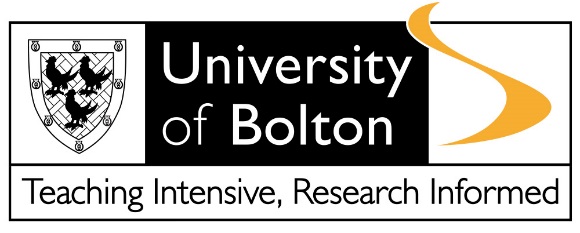 FORM D Appendix 1: Risk Assessment Example Interview QuestionsThese questions are provided as a guide only.What offences have you committed/been convicted of?When/How/Why did they occur?How old were you at the time of offending?How many offences? How often?What support systems/help do you have in place to make you less likely to offend?What responsibilities do you have now e.g. family, dependents, jobIf domestic violence offence - What is the likelihood of you coming into contact with the victim?If domestic violence offence/sexual offence – Have you undertaken any treatment programmes such as SOPO, Anger Management, Positive Relationship Building?If domestic violence offence/sexual offence –Are you restricted from entering certain areas?If domestic violence offence/sexual offence – Do you have contact with your children? Are there any restrictions of access?If domestic violence offence/sexual offence – Are you barred from working with Children or vulnerable adults? Is there anyone that could provide references in relation to you working with children or vulnerable adults?If subject of child protection order/child cruelty/neglect – Are you subject to social services involvement? Have you got custody of your children now? How are they doing at school/socially?Do you have suitable accommodation (if in hostel and substance misuse issues, are there others in hotel who have substance misuse issues that could hinder your recovery?)Have you completed any courses or training since your offences were committed?Have you have any employment/work experience/voluntary experience since your convictions?Any medical concerns that we need to know about to fully support you?Do you feel your history of offending could cause you any difficulties at the University or in the future? E.g. gaining employment in your chosen field, getting a placement as part of the course. If so how?Are you likely to meet any of your criminal associates in the area where you live/work or at the University? How will you manage the situation if you do?Are there any challenges you think you might face while studying here that make you anxious or nervous?Are there people in your private life that know about the conviction e.g. partner, family, community organisations?Is there any additional information that you would like to be taken into consideration?If applicant has been in prisonWhat course, programmes have you undertaken while in custody?What have you been doing since release? What has happened in your life since?What courses, programmes did you undertake while on probation?It is important to view the circumstances at the time of offending in terms of the seven pathways – accommodation, education, employment and training, mental health, substance misuse issues, financial situation, relationships, lifestyle and associates, attitude thinking and behaviour.Have you remained in the local area? Same area to where offences committed?Have you done anything else to distance yourself from offending behaviour e.g. change name, new start etc. Any reprisals?Did you remain in touch with your own family? What about the victims family if relevant?